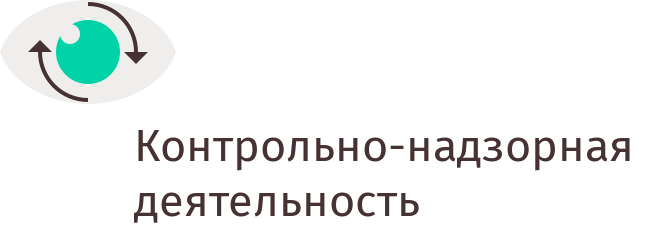 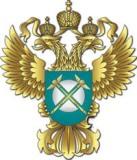 УПРАВЛЕНИЕ ФЕДЕРАЛЬНОЙ АНТИМОНОПОЛЬНОЙ СЛУЖБЫПО КЕМЕРОВСКОЙ ОБЛАСТИПовестка дня публичных обсуждений правоприменительной практикиКемеровского УФАС России в формате онлайн-трансляции на площадке Ютюб04.07.2019 г. 14:00Вступительное слово. Организационные моменты (руководитель Кемеровского УФАС России Кухарская Н.Е.).Порядок внесения изменений в концессионные соглашения.Практика выдачи и оспаривания предупреждений.Обсуждение правоприменительной практики управления в сфере рекламного законодательства. Предварительные итоги полугодия. Практика управления по делам о размещении рекламы алкогольной продукции.Изменения в Федеральном законе «О контрактной системе в сфере закупок товаров, работ, услуг для обеспечения государственных и муниципальных нужд» от 05.04.2013 № 44-ФЗ.